Task I: Dependent and Independent ClausesDirections: If the underlined part of the sentence is an independent clause, write IND in the blank. If it is a subordinate (dependent) clause, write SUB in the blank.1. ____ Since you won’t give me a discount, I can’t afford to buy it.2. ____ By the time you we get there, the show will already be started.3. ____ Now that you have taken Spanish, you are ready for your trip to Mexico.4. ____ You need to let me know whenever you are in town the next time.5. ____ Although I didn’t think I would like it, I enjoyed reading Frankenstein.6. ____ When I first heard that song, I knew it was going to a big hit.7. ____ I am going to be finished eating by the time you get here.8. ____ Whenever you play that song, it makes me want to dance.9. ____ Although I am taking three history classes, I prefer math and science.10. ___ Since you didn’t make a reservation, we can’t eat at my favorite restaurant.11. ___ You need to turn on the dishwasher after you finish cleaning the kitchen.12. ___ After leaving the party, Joe and Bill decided to go out for pizza.13. ___ When she entered the room, everyone stopped talking and watched her.Task II: Connecting Independent Clauses with Coordinating and Correlative ConjunctionsDirections: Rewrite each of the following pairs of simple sentences as one compound sentence. Use the coordinating/correlative conjunction in parentheses, and write your sentences above the original sentences. Be sure to add the correct punctuation where necessary.                      Example: Ants are small. They are powerful. (but)                         Ants are small, but they are powerful.1. We can go to a movie. We can watch Netflix at home. (or)2. Aretha has never taken a drawing class. She can sketch almost anything. (but)3. They will use the laboratory equipment now. They will use it later. (Either…or)4. Dark clouds gathered above the baseball field. Rain fell steadily. (and)5. The bears stole all our food. We left the campground early. (so)6. Outside, a storm howled. We were warm inside the igloo. (yet)7. They wanted to surprise her. They gave her a gift the day before her birthday. (so)8. I have to provide the question. I also have to provide the answer. (Not only…but)9. Joe can wait for us at the entrance. He can go in and find us a seat. (or)Task III: Connecting Independent Clauses with Sentence ConnectorsDirections: Add, delete, or change punctuation in the following sentences to make them correct.1. The rainbow plays a role in the myths and religious stories of cultures throughout the world, in fact, most cultures hold symbolic beliefs about what rainbows consist of and what they represent.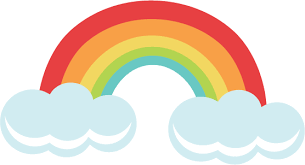 2. In some Native American myths, the rainbow is thought to be a bridge or ladder to the other worlds likewise in Norse myths the rainbow Asbru is a bridge connecting heaven and earth. 3. The rainbow has also been perceived as an object similar to manmade ones, for example in a German creation myth it is a bowl holding the paint God used to color the birds. 4. The Mojave Tribe of Arizona sees the rainbow as a manmade object also unlike the German myth however, they believe it is a toy used by the creator to stop rain storms.5. Some Native Americans say that the rainbow was created from the souls of wildflowers that once lived in the forest. They believe that lilies from the prairies were used to complete it, as well. 6. In Islam four colors of the rainbow are thought to correspond to the four elements, some Buddhists on the other hand believe there are seven colors of the rainbow which related to the seven planets and the seven regions of the earth.7. In some cultures the rainbow represents reconciliation between God and humanity e.g. in Mayan mythology the rainbow stands as a promise that God will not destroy the world again after devastating rains, similarly in the Old Testament of the Bible a rainbow appears to Noah after the great flood. Task IV: Connecting Subordinate (Dependent) ClausesDirections: Add a comma where needed. 1. Since our team lost last night we can’t enter the tournament.2. He listened in class although he didn’t take part in class discussions.3. Set the alarm so that we can study early in the morning.4. Because at that time my family was living in the country we were raising livestock.5. The horse at first trotted until he broke into a gallop.6. A three-day growth of beard covered his face as though he had not had time to shave.7. Even though he was a strange character I liked being around him.8. After I caught a tiny trout in the stream we had it for supper.9. While her wide taffeta skirt swirled in the wind a floppy hat hid her eyes.Task V: Combining Dependent and Independent ClausesDirections: Use your own idea to complete each sentence with either a dependent or independent clause. Add a comma where necessary. 1. _____________________________________ once I heard their good reports about the play.2. _______________________________ while she ran back into the house for her assignment.3. If reading helps you to understand human nature ___________________________________.4. _____________________________________________ our boat nearly capsized on the lake.5. We were grateful to get to the shore _____________________________________________.6. As soon as he opened the door _________________________________________________.7. __________________________________________________________ it can be a lot of fun. 